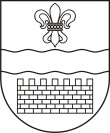 DAUGAVPILS PILSĒTAS DOMEDAUGAVPILS PILSĒTAS IZGLĪTĪBAS PĀRVALDEReģ. Nr. 90009737220, Saules iela 7, Daugavpils, LV-5401, tālr. 65421623, fakss 65407431e-pasts: izglitiba@ip.daugavpils.lv, www.izglitiba.daugavpils.lv Daugavpilī                                                 UZAICINĀJUMSiesniegt piedāvājumuPasūtītājs:Daugavpils pilsētas Izglītības pārvaldeSaules ielā 7, Daugavpilī, LV-5401tālruņi: 65421623; 65407423;65440576Fakss: 65407431e-pasts: biruta.visnevska@ip.daugavpils.lv             dipceltnieks@inbox.lv Mājas lapa: www.izglitiba.daugavpils.lvKontaktpersona: Vitālijs Kalniņš  - 65440576Iepirkuma identifikācijas Nr.DPIP2019/53N„ Konferenču zāles iekšējās apdares atjaunošana Daugavpils pilsētas Izglītības pārvaldes ēkā” 1. Iepirkuma priekšmeta apraksts:Iekšējās apdares atjaunošana Daugavpils pilsētas Izglītības pārvaldes ēkā, Saules ielā 7, Daugavpilī, saskaņā ar Būvdarbu apjoma sarakstu – 2.pielikums. 2. Piedāvājumu var iesniegt: pa pastu, faksu, elektroniski vai personīgi Saules ielā 7, Daugavpilī, kabinetā Nr.18  līdz 2019.gada 8.jūlija plkst.11:00. .3. Paredzamā līguma izpildes termiņš: 30 (trīsdesmit) kalendāra dienas no būvvietas pieņemšanas-nodošanas brīža4. Piedāvājumā jāiekļauj:pretendenta rakstisks iesniegums par dalību iepirkumu procedūrā, kas sniedz īsas ziņas par pretendentu (pretendenta nosaukums, juridiskā adrese, reģistrācijas Nr., kontaktpersonas vārds, uzvārds, tālrunis, fakss, e-pasts) - 1.pielikums;pretendents iesniedz: - Būvprakses sertifikāts „Ēku būvdarbu vadīšana”                  - Profesionālās apdrošināšanas polises, atbilstoši Būvniecības likuma 13.10.punktam un MK noteikumu Nr.502 „Noteikumi par būvspeciālistu un būvdarbu veicēju civiltiesiskās atbildības obligāto apdrošināšanu” prasībām.           - Pasūtītāja/ ēkas lietotāja apstiprināts apliecinājums par objektu apskates veikšanu.Finanšu piedāvājumu, kurā cena jānorāda euro bez PNV 21%. Cenā jāiekļauj visas  izmaksas.Ar  lēmuma var iepazīties mājas lapā: www.izglitiba.daugavpils.lv; www.daugavpils.lv .Iepirkuma komisijas priekšsēdētāja                                                               B.Višņevska1.pielikums „ Iekšējās apdares atjaunošana Daugavpils pilsētas Izglītības pārvaldes ēkā, Saules ielā 7, Daugavpilī”, Id.Nr.DPIP2019/53N
PIETEIKUMS DaugavpilīKomersants________________________________________________________________________(nosaukums)Reģistrācijas Nr. ____________________________________________________________Juridiskā adrese __________________________________________________________________________Nodokļu maksātāja (PVN) reģistrācijas Nr. _______________________________________tālr., fakss__________________________ e-pasts__________________________________Kontaktpersonas amats, vārds, uzvārds, tālr.____________________________________________________________________________________________________________________________________________________Bankas rekvizīti _____________________________________________________________________________________________________________________________________________________________________________________________________________________________tā direktora (vadītāja, valdes priekšsēdētāja) ar paraksta tiesībām (vārds, uzvārds) personā, ar šī pieteikuma iesniegšanu: Piesakās piedalīties iepirkumā „ Konferenču zāles iekšējās apdares atjaunošana Daugavpils pilsētas Izglītības pārvaldes ēkā”, Id.Nr.DPIP2019/53N, piekrīt visiem Darbu apjomu sarakstā uzrādītajiem darbiem  un garantē Darbu apjomu sarakstā uzrādīto darbu un normatīvo aktu prasību izpildi. Iepirkuma noteikumi ir skaidri un saprotami._____________(uzņēmuma nosaukums) apliecina, ka:visa sniegtā informācija ir pilnīga un patiesa; nekādā veidā nav ieinteresēts nevienā citā piedāvājumā, kas iesniegts šajā iepirkumā;nav tādu apstākļu, kuri liegtu tiesības piedalīties iepirkumā un izpildīt izvirzītās prasības.2.pielikumsApjomi sastādīti, pamatojoties uz ____ daļas rasējumiem Piezīmes:Līguma izpildes termiņš – 30 kalendārās dienas.Būvizmaksu tāmes jāsagatavo atbilstoši Ministru kabineta noteikumu Nr. 239 “Noteikumi par Latvijas būvnormatīvu LBN 501-17 "Būvizmaksu noteikšanas kārtība"” prasībām. Tāmju komplekta sastāvs: Lokālā tāme (5. pielikums Latvijas būvnormatīvam LBN 501-17). Lokālās tāmes beigās pievieno virsizdevumu daļu un peļņu.Būvuzņēmējam jāievērtē darbu daudzuma sarakstā minēto darbu veikšanai nepieciešamie papildus darbi, materiāli, kas nav minēti šajā sarakstā, bet bez kuriem nebūtu iespējama būvdarbu tehnoloģiski pareiza un spēkā esošajiem normatīviem atbilstoša veikšana pilnā apmērā.Pēc pasūtītāja pieprasījuma Pretendentam jāsniedz informācija par remontdarbos pielietojamiem galvenajiem materiāliem. Informācijā jānorāda materiāla marka, ražotājs, atbilstības apliecinājums, atbilstoši MK noteikumu Nr.156 „Būvizstrādājumu tirgus uzraudzības kārtība” prasībām.Visu pielietojamo būvizstrādājumu vizuālie un tehniskie parametri, pirms to iegādes jāsaskaņo ar pasūtītāju/ ēkas lietotāju.Ja remontdarbu veikšanas laikā Būvuzņēmēja darbības vai bezdarbības rezultātā ēkai vai inventāram, kur tiek veikti remontdarbi, radušies bojājumi, Būvuzņēmējs tos novērš par saviem līdzekļiem vai atlīdzina Pasūtītājam nodarītos materiālos zaudējumus.Sastādīja:Daugavpils pilsētas Izglītības pārvaldes būvinženieris                  _________________ V.Kalniņš								(personiskais paraksts)03.07.2019. Nr.DPIP2019/53NVārds, uzvārds, amatsParaksts DatumsBūvdarbu apjomu sarakstsKonferenču zāles iekšējās apdares atjaunošana Daugavpils pilsētas Izglītības pārvaldes ēkā(Būvdarba veids vai konstruktīvā elementa nosaukums)Objekta nosaukums:Konferenču zāles iekšējās apdares atjaunošana Būves nosaukums:Daugavpils pilsētas Izglītības pārvaldeObjekta adrese:Saules iela 7, DaugavpilsPasūtījuma numurs:Nr.
p.k.Darba nosaukumsMērv.DaudzDemontāžas darbi1Grīdlīstu demontāžam32.542Gaismekļu demontāža, to utilizācijagb.8.003Esošā linoleja demontāžam258,704Esošo ventilācijas restu demontāžagb65Esošo elektrisko rozešu un slēdžu demontāžaobjekts1Būvdarbi1Sienu virsmu attīrīšana, izlīdzināšana, špaktelēšana, slīpēšana, sagatavošana krāsošanaim281,972Sienu gruntēšana, krāsošana ar akrila sastāva krāsum281,973Griestu virsmu attīrīšana, izlīdzināšana, špaktelēšana, sagatavošana krāsošanaim258,704Griestu gruntēšana, krāsošana ar akrila sastāva krāsum258,705Grīdas pamatnes attīrīšana no putekļiem, dažāda lieluma graudiem, bojāto vietu izlīzināšana ar nivelējošo jeb  remontsastāvu, gruntēšanam258,706PVC linoleja ieklāšana, fiksējot ar līmes sastāvu (34/43 klase, R10/ESf), atbilstoši tehnoloģijai, ieskaitot šuvju mehānisku savienošanum258,707Grīdlīstu montāža (kopā ar palīgmateriāliem)m32,54Inženiertīkli1Jauno energoefektīvo gaismekļu uzstādīšana, gaismas plūsma 3000...3500lm, gaismas plūsmas temperatūra  3500- 400 K, min. mākslīgā apgaismojuma līmenis – 300 lx grīdas līmenī. Gaismekļa kalpošanas laiks ne mazāk kā 9L70/B50: 40 000hgb.8.002Ugunsdrošības sensoru demontāža uz remontdarbu laiku, to atpakaļ uzstādīšana, pieaicinot pakalpojuma sniedzējugb.2.003Jauno elektrisko un rozešu, slēdžu montāža, vājstrāvas rozešu uzstādīšanas vietas saskaņojot ar ēkas lietotājuobjekts14Esošo elektrisko kabeļu demontāža uz remontdarbu laiku, to atpakaļ montāža rievās, rievu aizdareobjekts15Esošo vājstrāvu kabeļu demontāža uz remontdarbu laiku, to atpakaļ montāža rievās, rievu aizdare, pievadīšanas vietas saskaņojot ar ēkas lietotāju.objekts16Griestu projektora kopā ar elektroinstalāciju demontāža uz remontdarbu laiku, atpakaļ uzstādīšanagb17Automātslēdžu noņemšana uz remontdarbu laiku, atpakaļ nostiprināšanagb38Gaisa kondicionēšanas iekārtas noņemšana uz remontdarbu laiku, atpakaļ uzstādīšana, pieaicinot pakalpojumu sniedzējugb19Jaunu ventilācijas režģu 150x 200 uzstādīšanagb.410Jaunu regulējamu ventilācijas režģu 150x 300 uzstādīšanagb.2Dažādi darbi1Telpu atbrīvošana no mēbelēm un iekārtām, to atpakaļ novietošanaobjekts12Logu, durvju, inženiertīklu noklāšana ar plēvi pasargāšanai no celtniecības putekļiemobjekts13Krāsaina metāla durvju slieksnīša uzstādīšanagb14Vispārceltniecības darbi (stiprinājumi, caurumu urbšana/ aizdare u.c.)objekts15Būvgružu izvākšana no objekta un utilizācijaobjekts1